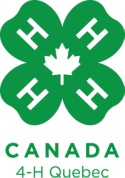 4-H Quebec Provincial Rally 2017Life Skills Competition(Each participant must select 4 classes)Scrapbooking: Two pages “Canadian Vacation” 12x 12” paperSewing: 1 pair of potholders with Canadian flag, no larger than 10” x 10”Knitting/Crochet Scarf using the colors red and white, no longer than 1 meter.Photography: one 5x7 photo of Canadian LandscapeDrawing: Agriculture scene, draw and color, max. 8.5” x 11”Baking 4 Sugar Cookies with decorated icing.  4- H theme, please include the recipe.Craft: Make a dream catcherDisplay of 5- 7 sugaring items: in a cardboard boxArrangement of potted flowers: maximum 12” diameterMandatory class on site: Recycling class – Totem pole (materials will be provided)* Please refer to page 2 of the Rally rules for information about life skills.